 |  | www.waitingroomsolutions.comfax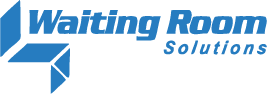  Urgent	 For Review	 Please Comment	 Please Reply	 Please RecycleComments:  Hi Dr. Miller,Attached is your letter to certify your practice is using 2011 Waiting Room Solutions Web Based EHR and Practice Management.Any questions, please email me at msciorra@wrshealth.com.Thank you,MelissaTo:Dr. Lisa MillerFrom:Fax:770-805-9329Pages:2 (Including Cover Page)Email:lmpeds@bellsouth.netDate:Re:Certification Letter from WRScc:Chandresh